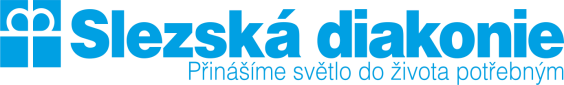 Informace o zpracování osobních údajů pro účely jednání se zájemcem o sociální službu RANÁ PÉČEVážená paní, vážený pane,jako zájemce o sociální službu rané péče nám poskytujete své osobní údaje, které jsou nutné pro vaši identifikaci a pro určení, zda je nabízená sociální služba vhodná pro řešení Vaši situace. Je pro nás velmi důležité, abychom zajistili ochranu těchto údajů, které nám poskytujete. Chceme Vám proto tímto dokumentem poskytnout informaci o tom, jaké osobní údaje v procesu jednání se zájemcem o Vás zpracováváme, jak je používáme a jak je chráníme. Ochranu Vašeho soukromí bereme vážně, proto si prosím najděte čas na seznámení se s tímto dokumentem. Pokud máte jakékoliv dotazy, můžete nás kontaktovat telefonicky, emailem nebo osobně.Kdo je správcem Vašich osobních údajů a jak jej můžete kontaktovat?Správcem Vašich osobních údajů, tedy osobou, která rozhoduje o způsobu a účelu zpracování Vašich osobních údajů, je Slezská diakonie, IČ: 65468562 se sídlem Na Nivách 259/7, 737 01 Český Těšín (dále jen „správce“). Správce můžete kontaktovat poštou na adrese sídla, osobně, prostřednictvím telefonu na čísle 558 764 333 nebo prostřednictvím e-mailu na adrese ustredi@slezskadiakonie.cz.Proč Vaše osobní údaje potřebujeme a co nás k tomu opravňuje?Vaše osobní údaje potřebujeme pro proces jednání se zájemcem, kdy probíhá vyjednávání a rozhodování o poskytnutí sociální služby vedoucí k možnému uzavření smlouvy o poskytnutí sociální služby a poskytování služby podle Vašich potřeb, přání a dojednaného rozsahu. V případě, že zájemce požádá o vymazání osobních údajů, nebude moci dojít k procesu vedoucímu k možnému uzavření smlouvy o poskytnutí sociální služby. Jednání může vést případně i k odmítnutí poskytované služby z Vaší strany nebo ze strany nás jako poskytovatele služby.Po dobu tohoto jednání je sociální službou zpracovávána dokumentace.V případě naplnění kapacity služby máme legislativní povinnost vést Vaše osobní údaje v evidenci odmítnutých zájemců z kapacitních důvodů. Pokud projevíte zájem o kontakt v případě uvolnění kapacity služby, budeme Vaše osobní údaje zpracovávat na základě Vašeho písemného souhlasu. Vaše osobní údaje můžeme zpracovávat na základě zákona č. 108/2006 Sb. o sociálních službách a prováděcí vyhlášky č. 505/2006 Sb. v platném znění.Jaké osobní údaje potřebujeme?Nevyžadujeme od Vás osobní údaje, které k danému účelu nejsou potřeba.Kdo Vaše osobní údaje zpracovává?Poradce rané péče. Vedoucí střediska. V nezbytných případech sociální pracovník a psycholog.Jak Vaše osobní údaje chráníme?Slezská diakonie chrání Vaše osobní údaje fyzicky i v rámci elektronického zpracování.Vaše dokumentace je uložena v uzamykatelných skříních a uzamykatelných kancelářích zaměstnanců služby. Elektronická dokumentace je vedena v počítačích, které jsou chráněny heslem. Každá osoba se přihlašuje do počítače pod vlastním heslem.Jak dlouho budou Vaše osobní údaje zpracovávány?Osobní údaje zpracováváme po dobu poskytování sociální služby, v případě, kdy je zájemce veden pouze v evidenci a k poskytování sociální služby nedojde, je dokumentace vedena po dobu určenou pravidly služby a následně v rámci archivace zpracováváme v souladu se Spisovým a skartačním řádem Slezské diakonie (tzn. 5 let)Budou Vaše osobní údaje předávány jiným osobám?Zaměstnanci mohou poskytnout osobní údaje další osobě pouze:na základě Vašeho písemného souhlasu,na základě písemné výzvy soudu, policie nebo OSPODu,- v rámci kontrolní činnosti (inspektoři kvality v rámci inspekce kvality poskytované služby, jiné kontrolní orgány, nadřízení zaměstnanci Slezské diakonie).Všichni zaměstnanci mají povinnost zachovávat mlčenlivost o skutečnostech, které se o Vás dozvěděli v průběhu poskytování služby, tato povinnost trvá i po skončení pracovního vztahu.Budou Vaše osobní údaje předávány do zemí mimo Evropskou unii?Ne, Vaše osobní údaje nebudou předávány osobám mimo Evropskou unii.Jaká práva máte v souvislosti se zpracováním osobních údajů?Kdykoliv můžete požádat o poskytnutí kopie všech osobních údajů, které o Vás zpracováváme. Pokud zjistíte, že Vaše osobní údaje, které zpracováváme, nejsou správné, můžete požadovat jejich opravu. Pokud máte za to, že bychom Vaše osobní údaje zpracovávat nadále neměli, můžete požadovat výmaz Vašich osobních údajů. Pokud nebudete s vyřešením Vaší žádosti spokojeni, můžete se obrátit se stížností na Úřad pro ochranu osobních údajů, se sídlem na ulici Pplk. Sochora 27, 170 00 Praha 7, tel. +420 234 665 111, e-mail: posta@uoou.cz.V případech, kdy Vaše osobní údaje zpracováváme na základě Vašeho souhlasu, můžete souhlas kdykoli odvolat. Dovolujeme si zdůraznit, že na základě uplatnění těchto práv Vám nehrozí žádné riziko ze strany Slezské diakonie. Je naším zájmem zpracovávat osobní údaje zákonně a řádně a nepoškozovat Vaše práva. Pokud máte pochybnosti, že se nám to daří, budeme rádi, když nás na to upozorníte. Kontakt: r.belova@slezskadiakonie.cz.Jmenoval správce pověřence pro ochranu osobních údajů?Správce – Slezská diakonie, jmenovala v souladu se svými povinnostmi podle GDPR, pověřence pro ochranu osobních údajů, kterého můžete kontaktovat prostřednictvím e-mailu na adrese: poverenec@sdiakonie.cz. Další informace o pověřenci získáte na webových stránkách Slezské diakonie www.slezskadiakonie.cz/o-nas/informace-o-zpracovaniOsobní údajKategorieÚčel shromažďování Jméno a příjmení zájemce / dítětezákladníIdentifikace osoby.Datum narození zájemce / dítěte základníUpřesnění identifikace osobypotvrzení cílové skupiny.Jméno a příjmení rodiče / zákonného zástupcezákladníIdentifikace osoby.Datum narození rodiče / zákonného zástupcezákladníUpřesnění identifikace osobyAdresa trvalého bydliště základníOprávněně získávaný údaj, dále podle zákona 108/2006 paragr. 4 – sociální služby jsou poskytovány osobám při splnění těchto podmínek (trvalý pobyt na území ČR, udělení azylu na území ČR, občanovi členského státu EU hlášeného na území ČR, atd.)Kontaktní adresazákladníV situacích, kdy zájemce žije na jiné adrese než je jeho trvalé bydliště. 
S ohledem na charakter terénní služby je adresa bydliště zásadní informací.Po dohodě s rodinou slouží k zasílání korespondence.Telefon, email zájemcezákladníSlouží k potřebě informovat a zkontaktovat se se zájemcem (dohodnutí termínu jednání).Slouží k zasílání korespondence.Zdravotní stav dítěte(údaj je relevantní pro určení služby)zvláštníUrčení, zda spadá do okruhu osob, komu je služba určena. Orientace a reagování na specifické projevy dané diagnózy.Mapování potřeb zájemce a nastavení potřebné podpory pro vývoj dítěteJméno, příjmení dalších osob, které jsou účastny procesu jednání se zájemcem o službuzákladníKoordinace přirozené podpory dítěte a jeho rodiny. Slouží k podpoře funkčnosti celé rodiny, která je do procesu poskytování služby zapojena.Osobní, rodinná, komunitní anamnézazvláštníKoordinace přirozené podpory rodiny s ohledem na osobní, rodinnou a komunitní anamnézu, mapování příležitostí, zdrojů, ohrožení.Mapování potřeb rodiny, důvod kontaktování služby.Vývoj dítěte (pre-peri-post natální období; vývoj v oblastech smyslového vnímání; jemné a hrubé motoriky; komunikace; pozornosti; hře; sociální dovednosti; rozumové dovednosti, strava a sebeobsluha; oblíbené a neoblíbené činnosti; motivacezvláštníUrčení, zda zájemce spadá do okruhu osob, komu je služba určena.Mapování potřeb rodiny / dítěte a nastavení poskytování odborné a bezpečné služby, která vychází z individuální situace rodiny.Informace o finanční situaci, dle zájmu rodiny – příspěvky, nadacezvláštníPoskytnutí základních informací o možnostech finančního zajištění rodiny, nároky. Dle zájmu rodiny dochází ke konkrétním informacím o finanční situaci rodiny a možnostech jejího řešení.